COVID-19 FOOD ASSISTANCE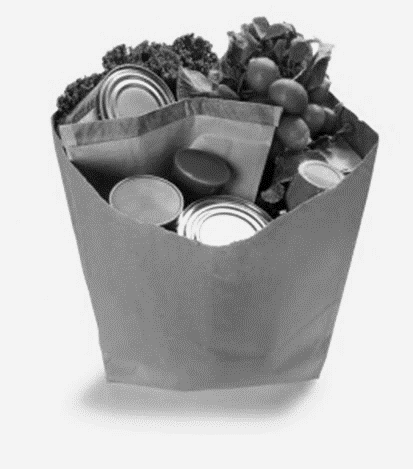 FOOD PANTRIESREGULAR FOOD DELIVERY SERVICESCOMMUNITY MEALSAitkin Area Food ShelfWEDS: 10:30 AM-3 PM Curb-side pick- up and please wait for service for pre-packaged box. 612-803-1839Aitkin First Lutheran Food Shelf2nd & 4th THURS9:30 AM-5 PMTake out, drive through.Emergency food boxes available during normal business hours, M-TH 8 AM-4 PM and Fri 8 AM-12 PM.218-927-2028Aitkin St. James Catholic Church Food SelfTUES: 12PM – 3PM2 people in at a time. Food packaged for them. Considering pre-packaged take-out. Emergency Food Boxes: pick up outside of the office.218-927-6581Ask for Aggie.Garrison Food ShelfTake out boxes only. Vehicle pick up.320-692-5399Hill City Food Shelf3rd Sat of Month8:30-11:30 AM If you need assistance, call Bonnie and leave a message.  Assistance will be provided based on availability.218-697-8263Isle Food Shelf320-676-3795 (Karen)Jacobson Food Shelf1st & 3rd Thursday of each month. 4:00-6:00 PM1 person in at a time. Also have pre-packaged boxes for take-out. 218-426-4799 (Marcella) McGregor Lord’s House Church Grocery GiveawayLast FRI of Month5-5:30 PMLast Friday of the MonthHWY 210/65 next to Subway218-768-4795McGregor Food Shelf2nd & 4th WED9-12 PMWill help anyone in McGregor with food on individual basis. 218-426-3330 (Sharon)Onamia Food ShelfMon & Wed 12-5 PM320-532-7665Palisade Bethel LutheranMON & THURS 12-12:30Take out only.218-845-2429AEOA Senior Nutrition ServicesNo ChangeDelivered to doorstep.Meals on WheelsDelivering to doorstep.Palisade Loaves & FishesDelivering lunchesUkura Big Dollar218-768-2666First Lutheran Church Community MealMon & Thurs5-5:30 PMRound Robin through parking lot.218-927-2028Aitkin First Lutheran Church Senior Tuesdays12-12:30 PMTake out, drive through.218-927-2028